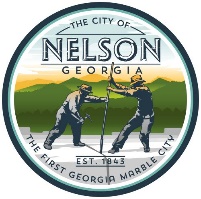 City of NelsonCouncil Meeting MinutesMarch 7, 2022 @ 7:00pmNelson City HallCall to OrderMayor Sylvia Green called the meeting to order at 7:00 pm.	AttendanceThe following persons were present: Mayor Sylvia Green, Councilman James Queen (via phone), Councilman Nathan Hamby, Councilman William Taylor, City Clerk Kelsey Riehl and Attorney Jeff Rusbridge.InvocationStephen Johnston led the invocation.Pledge of AllegianceMr. Nathan Hamby led the Pledge of Allegiance.Agenda ApprovalMr. William Taylor made a motion to approve the agenda seconded by Mr. Nathan Hamby, All in favor, Vote unanimous… 5.  Public Appearance	Stephen Johnston – Community GardenLamar Kellett – Wedding Venue       6.  Approval of Minutes	February 7, 2022 Mr. Nathan Hamby made a motion to approve the minutes, 	seconded by Mr. William Taylor, All in favor, Vote unanimous…	February 10, 2022 Mr. Nathan Hamby made a motion to approve the minutes, 	seconded by Mr. William Taylor, All in favor, Vote unanimous…7.  Department Reports	a. Police Report - Lt. Darrin Downey, Cherokee County Sheriff’s Dept., reported there 	were 0 calls for service in February on the Cherokee side. He invited all Nelson residents 	to attend the Town Hall meeting to be held at the Ball Ground United Methodist Church 	on April 21 at 6:00 pm.	b. Mayor’s Report – Mayor Green asked Mrs. Kim Barr to update the Council on the 	Easter Celebration- She went over the expected expenses and what it would include, 	she stated it would not exceed $1,000. Mayor Green asked the Council to approve this 	budget for the record. Mr. William Taylor made a motion to approve the $1,000 budget 	for the Easter Celebration, seconded by Mr. Nathan Hamby, All in favor, Vote 	unanimous… Mayor Green updated the Council on the upcoming Cherokee SPLOST 	2024. She also updated the status of the Kennesaw Ave. project and a couple of 	concerns that have been brought to her attention. She reiterated that the project will 	come with a one-year guarantee after completion in case any issues arise. Mayor Green 	read over the park survey questions compiled by Michael Kidd and asked each Council 	member if they had any questions or if they were in agreement to have them mailed 	out. The Council agreed with Mayor Green that the questions were adequate and could 	be mailed out to the Nelson residents.	c. Finance Report – Mrs. Kelsey Riehl went over the current bank balances.	d. Fire Report – Cherokee County Fire Chief, Tim Prather gave his final report to the city 	before his upcoming retirement, he introduced the incoming Fire Chief, Eddie Robinson. 	They updated the city on the current response times, planned projects and goals of the 	Fire Dept. Chief Prather will be retiring on March 11, 2022 after 35 years of service to 	Cherokee County.      8.  Unfinished Business	a. Pole installation 352 Blue Ridge Ave. & Community Building – Mrs. Kelsey Riehl stated 	the company the city approved to install the pole was unable to do so and Dan Reeves 	Electric was recommended, their price per pole was a little lower, $2,100, and they 	could also install a pole at the Community Building at the same time. Each pole is 	$2,100, this includes the installation and electrical service. The total for both poles is 	$4,200. Mr. James Queen made a motion to approve the quote, seconded by Mr. 	William Taylor, All in favor, Vote unanimous…	b. Sanitation Truck Carts & Tipper– Mrs. Kelsey Riehl stated the quote for the sanitation 	carts has been received. The cart price was a little lower than anticipated, $73.07, 	instead of $75 but there was an additional charge for the hot stamp for the City logo of 	$350 and the freight cost is estimated at $2,958 for a total of $43,496.50. Mr. William 	Taylor made a motion to approve the estimate of $43,496.50, seconded by Mr. Nathan 	Hamby, All in favor, Vote unanimous… 	Mrs. Kelsey Riehl also reported the city received a quote to add a tipper to the city’s 	current sanitation truck so the sanitation staff will be able to lift the sanitation carts. The 	estimate is for $6,023.93. Mr. Nathan Hamby made a motion to approve the estimate 	for $6,023.93, seconded by Mr. William Taylor, All in favor, Vote unanimous…	c. Parking Lease for Sanitation Trucks – Mayor Green stated she is in talks with Mr. 	Howell to lease a piece of land to park the city sanitation trucks while the city looks for 	land to purchase. The lease price will be roughly $1,000 a month. Mayor Green stated 	she hopes to meet with him soon and have more details before the next meeting.	d. Trail Resurfacing – Mrs. Kelsey Riehl stated the City did not receive the grant funds for 	the trail resurfacing but there are funds to cover the expense. A request for bid would 	need to be run with the specifications of the job. There are a couple of questions 	regarding one of the bridges and a wet area that need to be addressed before the 	request for bid is run. Mr. William Taylor and Mr. Nathan Hamby stated they would take 	a look at the area within the next week. Mayor Green stated she would like to have the 	ad run before the next Council Meeting in April.     9. New Business	Wedding Venue Hwy 5 – Mrs. Kelsey Riehl stated there is interest in the property 	adjacent to Laurel Lake neighborhood, the interested party would like to build a 	wedding venue but the current zoning is NC which currently does not allow for venues 	or assembly halls. The more appropriate choice per City Attorney, Jeff Rusbridge, would 	be General Commercial - with restrictions. The Council and Mayor discussed, Mr. 	William Taylor had several concerns relating to parking and the cabins next to the 	venue. Mr. Lamar Kellett had asked to keep the parcel zoned as NC incase the venue 	doesn’t work in the long term it wouldn’t open the parcel up to other uses that would 	not be wanted by the neighborhood. The overall consensus was for rezoning with 	restrictions because it would allow the city to put measures in place regarding noise, 	barriers, parking, etc.     10.  Adjourn	Mr. Nathan Hamby made a motion to adjourn the meeting, seconded by Mr. James 	Queen, All in favor, Vote unanimous…	Mayor Sylvia Green adjourned the meeting.Minutes submitted by Kelsey RiehlMinutes approved by ________________________